CUT SHEET DCP-1S and DCP-2S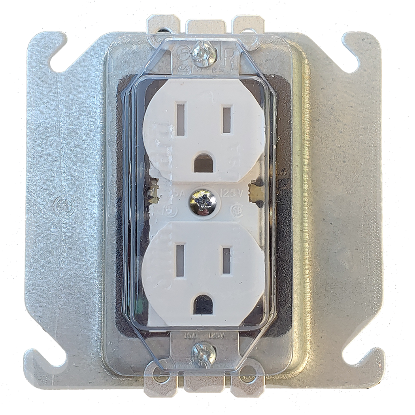  DCP-1SSmartGuard 1 Gang duplex receptacle cover with mounting screw pre-installedPart 1 Gang Device CoverDimension 2.19 x 4.1 x .33Application Screws into deviceInstallation Method - Installs with 1 screw over deviceRemoval Method Unscrew and removeMil/Thickness 60 milItem Weight .3 oz.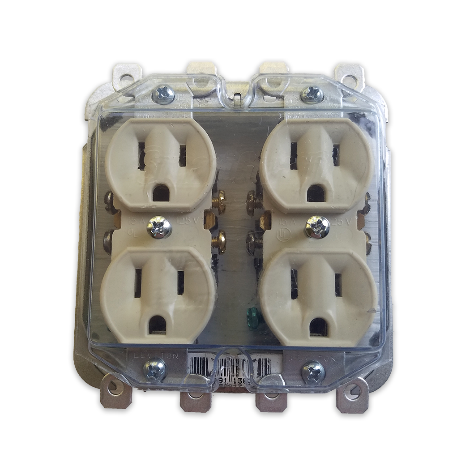 DCP-2SSmartGuard 2 Gang duplex receptacle cover with mounting screws pre-installedPart 2 Gang Device CoverDimension 3.7 x 4.18 x .33Application Screws into deviceInstallation Method - Installs with 2 screws over deviceRemoval Method Unscrew and removeMil/Thickness 60 milItem Weight .5 oz.UL 514C – SmartGuard Covers Meet Standards for Fire Rating and Dielectric Strength 